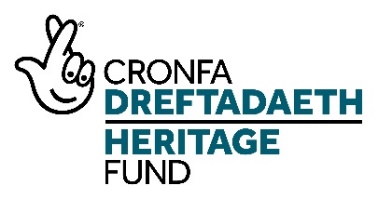 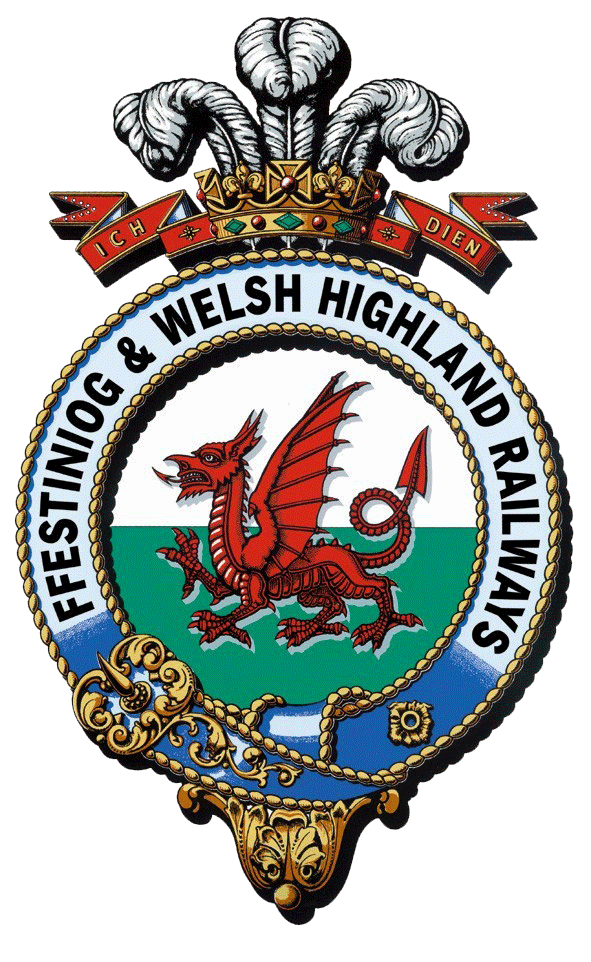 Rheilffyrdd Ffestiniog ac EryriFfestiniog & Welsh Highland RailwaysProsiect Dehongli’r Rheilffyrdd a Boston LodgeRheolwr Gwirfoddolwyr Peirianneg – Pecyn YmgeisioGwnewch yn siŵr eich bod yn darllen y ddogfen hon a’r Cynllun Gweithgaredd yn ofalus cyn ymgeisio. Gwybodaeth am y ProsiectMae trosolwg o'r prosiect ar gael ar wefan y prosiecthttps://nlhfproject.festrail.co.uk/cy/crynodeb-y-prosiect/Darllenwch hwn yn ofalus gan fod y swydd yn un o sawl un a ariennir gan y prosiect ac mae’n hanfodol eich bod yn deall y prosiect cyfan.Mae hefyd yn werth gwylio’r cyflwyniad fideo byr i’r prosiect sydd ar gael yma:https://nlhfproject.festrail.co.uk/cy/fideo/StaffioBydd Rheolwr y Prosiect Treftadaeth ynghyd â Swyddog Dehongli, Goruchwyliwr Hyfforddiant a Digwyddiadau, Goruchwyliwr Gwirfoddolwyr Peirianneg a Swyddog Lleoliadau Gwaith a Rheolwr Prosiect Adeiladu yn gweithio i gyflawni’r rhaglen uchelgeisiol hon.  Bydd tair swydd dan hyfforddiant hefyd a fydd yn ymdrin â meysydd Dehongli, Gweinyddu Gwaith a Rheoli Prosiectau.Cynulleidfaoedd targedMae gan y prosiect nifer o gynulleidfaoedd targed newydd gan gynnwys ymwelwyr anhraddodiadol â’r rheilffyrdd, pobl sy’n ymweld o ganolfannau o amddifadedd trefol, pobl leol â chysylltiadau teuluol, ysgolion mewn cymunedau ar hyd y rheilffordd, pobl ifanc yng Ngwynedd sy’n awyddus i ddatblygu eu sgiliau, pobl hŷn sydd mewn perygl o gael eu hynysu’n gymdeithasol, ac oedolion sy’n gweithio neu’n byw mewn amgylcheddau llawn straen.Mae’r rhain yn ychwanegol at ein cynulleidfaoedd presennol o staff, gwirfoddolwyr, ymwelwyr teuluol, oedolion ar wyliau, grwpiau ar deithiau ac ymwelwyr rhyngwladol, pobl sy’n gwylio trenau ac yn ymweld â gorsafoedd, grwpiau diddordeb arbennig, pobl sy’n frwd dros reilffyrdd a phobl leol sy’n mynychu digwyddiadau arbennig.Gweler y Cynllun Gweithredu ar Dudalen p32ffRheolwr Gwirfoddolwyr PeiriannegSwydd allweddol i’r prosiect yw’r Rheolwr Gwirfoddolwyr Peirianneg a fydd yn hwyluso ac yn darparu adnoddau i weithgorau at ddibenion cyflawni prosiectau peirianneg treftadaeth Cronfa Dreftadaeth y Loteri Genedlaethol yn Boston Lodge, yn ogystal â rheoli a hwyluso’r gwaith o drosglwyddo sgiliau a gwybodaeth i, a rhwng, gwirfoddolwyr sydd wedi’u recriwtio i’r timau sy’n gweithio ar y prosiectau hyn.   Bydd y Rheolwr Gwirfoddolwyr Peirianneg yn gyfrifol am gyflawni’r gweithgareddau prosiect canlynol. 3G Rhaglen trosglwyddo sgiliau a gwybodaeth gwirfoddolwyr peirianneg (Cynllun Gweithgaredd Tudalen 75)3I Gwirfoddolwyr cefnogi prosiectau (ar y cyd â thîm y Sied Loco Bach) (Cynllun Gweithgaredd Tudalen 78)Mae rhagor o fanylion yn y Cynllun Gweithgaredd sydd ar gael i’w lwytho i lawr o'r dudalen swyddi.  Gwnewch yn siŵr eich bod yn deall yr hyn sydd dan sylw. Dylai eich cais ddangos yn glir bod gennych y sgiliau a’r profiad perthnasol a’ch bod yn deall beth fydd ei angen.Mae cwmpas y swydd wedi’i ymestyn ers iddi gael ei hysbysebu am y tro cyntaf i gynnwys cyfrifoldebau rheolaeth llinell a briff ar gyfer recriwtio a datblygu gwirfoddolwyr ar draws y sefydliad ac fe’i hystyrir yn swydd ar lefel rheoli uwch. Disgrifiad o’r Swydd – Popeth i gael ei ail-gyfieithu1.	Manylion y Swydd:Teitl y Swydd:				Rheolwr Gwirfoddolwyr PeiriannegMae Deiliad y Swydd yn Atebol i:	Rheolwr y Prosiect TreftadaethLleoliad:				Boston Lodge, Penrhyndeudraeth, GwyneddCyflog: 	         	 £31,000+ y flwyddynOriau:			Amser llawn	Hyd:			3 blyneddPwrpas y Swydd:Galluogi Rheilffyrdd Ffestiniog ac Eryri i gyflawni prosiectau peirianneg treftadaeth yn Boston Lodge fel rhan o brosiect Dehongli a datblygu Boston Lodge sydd wedi cael cefnogaeth Cronfa Dreftadaeth y Loteri Genedlaethol ac i arwain y gwaith o recriwtio, datblygu ac ymgysylltu â gwirfoddolwyr ar lefel strategol ar draws y sefydliad. Bydd deiliad y swydd yn gyfrifol am ddarparu adnoddau ar gyfer prosiectau peirianneg a’u hwyluso drwy recriwtio ac arwain gweithgorau o wirfoddolwyr er mwyn cyflawni amcanion y prosiect, yn ogystal â rheoli a hwyluso’r gwaith o drosglwyddo sgiliau a gwybodaeth i, a rhwng, gwirfoddolwyr. Bydd deiliad y swydd yn helpu i ymestyn y gwaith hwn i feysydd gwirfoddoli eraill yn y sefydliad a, drwy wneud hynny, cryfhau’r elfen recriwtio a datblygu gwirfoddolwyr yn gyffredinol.  Bydd hyn yn cynnwys datblygu polisïau clir ar gyfer gwirfoddolwyr a sicrhau bod y system HOP (https://www.hops.org.uk/) yn cael ei defnyddio i olrhain cyfranogiad, sgiliau a hyfforddiant gwirfoddolwyr.Bydd deiliad y swydd yn rheoli’r Swyddog Lleoliadau Gwaith a’r Goruchwyliwr Digwyddiadau Hyfforddi a Gweithdai.Yn dibynnu ar sgiliau a gwybodaeth yr ymgeisydd, efallai y gofynnir iddo hefyd roi cyngor i Reolwr y Prosiect Treftadaeth ar gyflawni’r gwaith cyfalaf ar y safle o ran logisteg a gofynion gweithredol yn benodol a byddai hyn yn cael ei adlewyrchu yn y cyflog.Y Prif Gyfrifoldebau:Recriwtio ac arwain timau o wirfoddolwyr ar gyfer y prosiectau peirianneg treftadaeth a gweithgareddau i gefnogi'r prosiect o fewn prosiect Cronfa Dreftadaeth y Loteri Genedlaethol. Gweithio’n agos â’r Swyddog Lleoliadau Gwaith i gefnogi a llywio'r gwaith o recriwtio gwirfoddolwyr ar raddfa ehangach.Datblygu a rheoli’r rhaglen trosglwyddo dysgu, sgiliau a gwybodaeth peirianneg er mwyn trosglwyddo sgiliau ymysg aelodau tîm y prosiectau peirianneg treftadaeth. Defnyddio hwn fel model ar gyfer mapio datblygiad sgiliau i wirfoddolwyr ym mhob maes ac annog defnyddio HOP i gofnodi hyn.  Rheoli'r gwaith o drefnu gweithgorau a phrosiectau i fodloni neu i ragori ar ofynion y prosiect sydd wedi'u nodi yn y Cynllun Gweithgaredd.Goruchwylio’r gwirfoddolwyr yn ystod y gweithgorau ac ar leoliadau gwaith.Hyfforddi eraill i drefnu ac arwain gweithgorau gwirfoddol, boed hynny’n staff neu’n wirfoddolwyr, ac yna goruchwylio goruchwylwyr y gweithgorau.Rheoli’r Goruchwyliwr Gweithdai a Digwyddiadau Hyfforddi sy’n gyfrifol am drefnu cyrsiau dysgu treftadaeth, datblygu a chynnal cynlluniau a deunyddiau gweithdai, trefnu staff a gwirfoddolwyr i gefnogi ac i ddarparu digwyddiadau a gweithdai, darparu hyfforddiant ar gyfer hyfforddwyr a rhaglenni gwirfoddol a darparu dysgu treftadaeth arbenigol, profiadau a gweithdai i ysgolion a gweithdai cyhoeddus.Ar y cyd â’r Swyddog Lleoliadau Gwaith, datblygu a rheoli cynlluniau hyfforddi ar gyfer gwirfoddolwyr prosiectau peirianneg treftadaeth a lleoliadau gwaithArchwilio sgiliau ymysg timau’r prosiectau peirianneg treftadaeth, a phennu a recriwtio er mwyn llenwi unrhyw fylchau mewn sgiliauRheoli iechyd a diogelwch a lles pawb sy’n cymryd rhan yn y rhaglenCysylltu ag Adran Farchnata Rheilffyrdd Ffestiniog ac Eryri er mwyn cofnodi gweithgareddau i hyrwyddo prosiect Cronfa Dreftadaeth y Loteri Genedlaethol drwy ddeunyddiau marchnata a hyrwyddoCefnogi gwaith ymgynghorwyr gwerthuso prosiectau Cronfa Dreftadaeth y Loteri Genedlaethol drwy gyfrannu at werthuso prosiectau peirianneg yn benodol a gweithgareddau gwirfoddoli yn gyffredinol.Sicrhau bod timau gwirfoddolwyr yn eu lle a’u bod yn cael cefnogaeth briodol ar gyfer y Sied Loco BachArwain gwaith gydag aelodau eraill tîm y prosiect i ddatblygu gwirfoddolwyr yn gyffredinol o ran recriwtio (gan gynnwys diwrnodau blasu), defnyddio HOPS i fapio profiad a sgiliau, gan sicrhau bod gwirfoddolwyr yn cael eu neilltuo i dimau priodol a’u bod yn cael eu rheoli’n effeithiol.Cynrychioli gwirfoddolwyr fel aelod o'r tîm rheoli uwch ar gyfer y rheilffordd a bod yn aelod o’r Bwrdd Prosiect.Cyd-destun y SwyddBydd Deiliad y Swydd yn atebol i Reolwr y Prosiect Treftadaeth. Bydd Deiliad y Swydd wedi'i leoli yn Boston Lodge ond efallai y bydd angen iddo ef/hi weithio mewn lleoliadau eraill Rheilffyrdd Ffestiniog ac Eryri yn ôl yr angen. Profiad, Gwybodaeth, Cymwysterau a Hyfforddiant:Hanfodol (H)	Dymunol (D)ProfiadProfiad sylweddol o arwain tîm mewn amgylchedd prosiect peirianneg sy’n cwmpasu amrywiaeth eang o brosiectau (H)O leiaf 5 mlynedd o brofiad o fentora neu hyfforddi (H) O leiaf 5 mlynedd o brofiad o weithio gyda gwirfoddolwyr, ym maes datblygu sgiliau yn benodol (H)O leiaf 5 mlynedd o brofiad o reoli arweinwyr tîm (H)Profiad o weithio ar lefel uwch/strategol gan gynnwys datblygu polisïau a chynlluniau tymor hir (D)Profiad o gyflawni prosiectau a ariennir gan grant Cronfa Dreftadaeth y Loteri Genedlaethol (D)GwybodaethDealltwriaeth o sgiliau a phrosesau peirianneg treftadaeth (H)Gwybodaeth am gynllunio prosiectau a’u rhoi ar waith (H)Gwybodaeth am brosesau recriwtio gwirfoddolwyr a chadw cofnodion (H)Gwybodaeth am brosesau a gofynion Cronfa Dreftadaeth y Loteri Genedlaethol (D)Gwybodaeth am y gofynion o ran Iechyd a Diogelwch mewn gweithdy (H) a lleoliad rheilffordd (D)Cymwysterau/AchrediadauGradd berthnasol neu gymhwyster cyfatebol Aelod o gorff proffesiynol cysylltiedig SgiliauSgiliau arwain tîm (H)Sgiliau rheoli ar lefel strategol gyda gwirfoddolwyr (H)Sgiliau peirianneg treftadaeth ymarferol (H)Sgiliau dadansoddi, datrys problemau a threfnu rhagorol (H)Sgiliau cyfathrebu hynod effeithiol, ar lafar ac yn ysgrifenedig (H)Sgiliau ysgrifennu adroddiadau da (H)Sgiliau TG da (H)Sgiliau negodi a pherswadio rhagorol (H)Sgiliau arwain tîm; gallu rheoli ac ysgogi staff, hyfforddeion, gwirfoddolwyr ac ymgynghorwyr allanol (H)Gallu amlwg i ganolbwyntio ar bobl a sgiliau rheoli cysylltiadau rhagorol (H)Mae’r gallu i siarad Cymraeg yn ddymunol iawn (D) Ymwybyddiaeth gyffredinol o gyllid a chyllidebau (D)(C) Rhagor o wybodaeth am y swyddI gydnabod y lefel uwch a ddisgwylir ar gyfer y swydd hon, bydd y cyflog yn dibynnu ar sgiliau a phrofiad, ond bydd yr isafswm cyflog yn £31,000 Contract llawn amser ydy hwn am 3 blynedd, a fydd yn dechrau’n fuan yn 2022, yn Boston Lodge, Minffordd, Penrhyndeudraeth.   Bydd angen gweithio ar benwythnosau ar gyfer y swydd hon. Rhaid i ymgeiswyr fod yn barod i fod yn hyblyg o ran oriau / diwrnodau gwaith er mwyn hwyluso’r gweithgorau a arweinir gan wirfoddolwyr. Mae gweithwyr rheilffordd yn cael y buddion canlynol:O leiaf 28 diwrnod o wyliau â thâl, gan gynnwys pob gŵyl banc a gŵyl gyhoeddusCofrestru ar gyfer cynllun pensiwn y cwmni ar ôl y cyfnod cymhwysoTâl salwch uwch y cwmniManteision teithio ar Reilffordd Ffestiniog a Rheilffordd Eryri ac ar reilffyrdd cenedlaethol yn unol â rheolau Teithio Staff y Rheilffyrdd sydd ar waith adeg cyflogaeth. Sut mae gwneud caisRhaid cyflwyno ceisiadau drwy wefan y prosiect a dylai pob cais gynnwys y canlynol:	Ffurflen gais wedi'i llenwi	Ffurflen monitro cydraddoldeb ac amrywiaeth wedi’i llenwi - dim ond i fonitro ein prosesau recriwtio y defnyddir y ffurflen hon, ac nid yw’n rhan o’r broses ddethol.Gellir hefyd cyflwyno Curriculum Vitae i gefnogi eich cais.Os hoffech chi gael rhagor o wybodaeth am y prosiect neu'r rôl, neu os hoffech chi drefnu ymweliad â Boston Lodge i weld y gweithdai, cysylltwch ag Edwina Bell ar ebell@ffwhr.com.Y dyddiad cau ar gyfer ceisiadau yw canol dydd, 7 Chwefror ac fe ddylid eu hanfon at ebell@ffwhr.comByddwn yn ymateb i bob cais dilys er mwyn rhoi gwybod a yw'r ymgeisydd wedi cyrraedd y rhestr fer ai peidio. Rhagwelir y bydd y cyfweliadau’n cael eu cynnal ar 10 Chwefror.